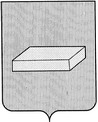 ГОРОДСКАЯ ДУМА ГОРОДСКОГО ОКРУГА ШУЯР Е Ш Е Н И Е		от 23 ноября 2016 года				№ 250Об утверждении Положения о порядке осуществления городской Думой городского округа Шуя контроля за исполнением органами местного самоуправления и должностными лицами местного самоуправлениягородского округа Шуя полномочий по решению вопросов местного значенияВ соответствии с Федеральным законом от 06.10.2003 № 131-ФЗ «Об общих принципах организации местного самоуправления в Российской Федерации», на основании Устава городского округа Шуя, городская ДумаР Е Ш И Л А:Утвердить Положение о порядке осуществления городской Думой городского округа Шуя контроля за исполнением органами местного самоуправления и должностными лицами местного самоуправления городского округа Шуя полномочий по решению вопросов местного значения (Приложение № 1).2. Настоящее решение вступает в силу после официального опубликования.Приложение № 1к решению городской Думыгородского округа Шуяот 23.11.2016 № 250ПОЛОЖЕНИЕО ПОРЯДКЕ ОСУЩЕСТВЛЕНИЯ ГОРОДСКОЙ ДУМОЙ ГОРОДСКОГО ОКРУГА ШУЯ КОНТРОЛЯ ЗА ИСПОЛНЕНИЕМ ОРГАНАМИ МЕСТНОГО САМОУПРАВЛЕНИЯ И ДОЛЖНОСТНЫМИ ЛИЦАМИ МЕСТНОГО САМОУПРАВЛЕНИЯ ГОРОДСКОГО ОКРУГА ШУЯ ПОЛНОМОЧИЙ ПО РЕШЕНИЮ ВОПРОСОВ МЕСТНОГО ЗНАЧЕНИЯ1. Общие положения1.1. Положение о порядке осуществления городской Думой городского округа Шуя контроля за исполнением органами местного самоуправления и должностными лицами местного самоуправления городского округа Шуя полномочий по решению вопросов местного значения (далее - Положение) регулирует отношения, возникающие в связи с реализацией городской Думой городского округа Шуя предусмотренных пунктом 9 части 10 статьи 35 Федерального закона от 06.10.2003 № 131-ФЗ "Об общих принципах организации местного самоуправления в Российской Федерации" полномочий по контролю за исполнением органами местного самоуправления и должностными лицами местного самоуправления городского округа Шуя полномочий по решению вопросов местного значения, установленных федеральными законами, законами Ивановской области, Уставом городского округа Шуя, муниципальными правовыми актами органов местного самоуправления городского округа Шуя (далее - контрольная деятельность городской Думы городского округа Шуя).1.2. Настоящее Положение не распространяется на отношения по осуществлению муниципального финансового контроля.2. Принципы контрольной деятельностиКонтрольная деятельность городской Думы городского округа Шуя строится на принципах законности, обоснованности, непрерывности и гласности.3. Цели контрольной деятельностиЦелями осуществления контрольной деятельности городской Думы городского округа Шуя являются:- обеспечение исполнения органами местного самоуправления и должностными лицами местного самоуправления городского округа Шуя полномочий по решению вопросов местного значения;- выявление причин и условий, препятствующих надлежащему исполнению задач по решению вопросов местного значения, и принятие необходимых мер по их устранению;- выработка и принятие мер, направленных на корректировку планов и программ деятельности органов местного самоуправления и должностных лиц местного самоуправления городского округа Шуя.4. Формы контрольной деятельностиГородская Дума городского округа Шуя осуществляет контрольную деятельность в следующих формах:4.1. Заслушивание отчета Главы городского округа Шуя о результатах его деятельности и деятельности Администрации городского округа Шуя.4.2. Заслушивание отчета председателя городской Думы городского округа Шуя о  деятельности городской Думы городского округа Шуя за предыдущий год.4.3. Заслушивание отчета председателя Контрольно-счетной комиссии городского округа Шуя о  деятельности Контрольно-счетной комиссии городского округа Шуя за предыдущий год, ежеквартальное информирование городской Думы о ходе исполнения календарного плана Контрольно-счетной комиссии городского округа Шуя.4.4. Обращение депутата.4.5. Депутатский запрос.4.6. Депутатские слушания.4.7. Создание временных комиссий и рабочих групп городской Думы городского округа Шуя.5. Отчет Главы городского округа Шуя5.1. Ежегодно, не позднее марта месяца, Глава городского округа Шуя представляет городской Думе отчет о результатах своей деятельности и деятельности Администрации города за предыдущий год, в том числе о решении вопросов, поставленных представительным органом городского округа Шуя.Отчет Главы городского округа Шуя рассматривается на заседании городской Думы не позднее апреля месяца, следующего за отчетным годом. 5.2. Под вопросом, поставленным городской Думой городского округа Шуя, понимается депутатский запрос, либо обращение городской Думы городского округа Шуя, оформленное в виде решения городской Думы и направленные Главе города в отчетном году.5.3. Отчет Главы городского округа Шуя вносится в повестку заседания городской Думы городского округа Шуяв качестве самостоятельного вопроса.5.4. Отчет Главы города должен содержать информацию:5.4.1. О целях и задачах Администрации городского округа Шуяв отчетном периоде.5.4.2. Об итогах социально-экономического развития городского округа Шуя за отчетный период.5.4.3. О решении вопросов и реализации полномочий, отнесенных к ведению Администрации городского округа Шуя, с указанием достигнутых результатов за отчетный период.5.4.4. О решении вопросов, поставленных городской Думой городского округа Шуя.5.4.5. Об исполнении предписаний государственных контролирующих органов об устранении нарушений законодательства, представлений, протестов и требований прокурора, исполнении вступивших в законную силу судебных решений о признании нормативных правовых актов Администрации городского округа Шуя недействующими, о признании решений, действий (бездействия) Главы городского округа Шуя или Администрации городского округа Шуя незаконными, обязании совершить определенные действия.5.4.6. Об исполнении отдельных государственных полномочий, переданных органам местного самоуправления городского округа Шуя федеральными законами и законами Ивановской области.5.4.7. О достигнутых значениях показателей эффективности деятельности органов местного самоуправления городского округа Шуяза отчетный год и их планируемых значениях на трехлетний период в соответствии с Типовой формой доклада, утвержденной постановлением Правительства Российской Федерации от 17.12.2012 N 1317, с указанием факторов, обуславливающих изменение значений показателей.5.4.8. Об исполнении решений городской Думыгородского округа Шуя, депутатских запросов и обращений депутатов.5.4.9. О результатах рассмотрения Администрацией городского округа Шуя жалоб и обращений граждан и организаций.5.4.10. О муниципальном контроле.5.4.11. Об оценке эффективности деятельности муниципальных предприятий, учреждений, а также о работе структурных подразделений Администрации городского округа Шуя.5.4.12. О задачах Администрации городского округа Шуяна текущий год, сформированных на основе анализа достигнутых значений показателей эффективности деятельности органов местного самоуправления городского округаШуя за отчетный период, и способах их решения.5.5. Заслушивание отчета Главы городского округа Шуяна заседании городской Думы состоит из устного выступления Главы городского округа Шуя (либо первого заместителя Главы Администрации городского округа Шуя, в случае отсутствия Главы города) и ответов на вопросы депутатов городской Думы городского округа Шуя.5.6. По результатам рассмотрения Думой принимается решение о признании деятельности Главы города "удовлетворительной" либо "неудовлетворительной". 5.7. Решение городской Думы городского округа Шуя, принятое по результатам заслушивания отчета Главы городского округа Шуя, и текст отчета подлежат официальному опубликованию в порядке и сроки, установленные Уставом городского округа Шуя.6. Отчет председателя городской Думы городского округа Шуя6.1. Председатель городской Думы городского округа Шуя ежегодно не позднее первого квартала представляет городской Думе городского округа Шуя отчет о результатах деятельности представительного органа за отчетный период.Отчетным периодом является календарный год, предшествующий году, в котором представляется отчет.6.2. Отчет председателя городской Думы вносится в повестку заседания городской Думы в качестве самостоятельного вопроса.6.3. Отчет председателя Думы должен содержать информацию:6.3.1. О деятельности постоянных комитетов городской Думы в отчетном году.6.3.2. Об итогах нормотворческой деятельности городской Думы за отчетный период.6.3.3. Обзор участия председателя городской Думы и депутатов городской Думы в городских мероприятиях.6.3.4. Об участии в награждении городскими наградами.6.3.5. О взаимодействии с органами государственной власти, органами местного самоуправления, общественными и иными организациями. 6.3.6. Иную информацию, имеющую важное общественное значение.6.4. Заслушивание отчета председателя городской Думы на заседании представительного органа состоит из устного выступления председателя городской Думы и ответов на вопросы депутатов городской Думы.	6.5. Отчет председателя городской Думы городского округа Шуя о деятельности городской Думы городского округа Шуя в отчетном периоде принимается к сведению, о чем принимается соответствующее решение.6.6. Решение городской Думы, принятое по результатам заслушивания отчета председателя городской Думы, и текст отчета подлежат официальному опубликованию.7. Отчет председателя Контрольно-счетной комиссии городского округа Шуя7.1. Председатель Контрольно-счетной комиссии городского округа Шуя ежегодно не позднее первого квартала представляет городской Думе городского округа Шуя отчет о результатах деятельности Контрольно-счетной комиссии городского округа Шуя за отчетный период.Отчетным периодом является календарный год, предшествующий году, в котором представляется отчет.7.2. Отчет председателя Контрольно-счетной комиссии городского округа Шуя вносится в повестку заседания городской Думы в качестве самостоятельного вопроса.7.3. Отчет председателя Контрольно-счетной комиссии должен содержать информацию:7.3.1. Основные результаты деятельности Контрольно-счетной комиссии по итогам отчетного года.7.3.2. Информацию о контрольно-ревизионной деятельности.7.3.3. Информацию об экспертно-аналитической деятельности.7.3.4. Обзор работы коллегии Контрольно-счетной комиссии городского округа Шуя.7.3.5. О выполнении, невыполнении органами местного самоуправления городского округа Шуя, должностными лицами органов местного самоуправления городского округа Шуя, руководителями муниципальных предприятий и учреждений предписаний Контрольно-счетной комиссии городского округа Шуя об устранении выявленных нарушений.7.3.6. Иную информацию, имеющую важное общественное значение.7.4. Заслушивание отчета председателя Контрольно-счетной комиссии на заседании представительного органа состоит из устного выступления председателя Контрольно-счетной комиссии городского округа Шуя и ответов на вопросы депутатов городской Думы.	7.5. Городская Дума городского округа Шуя после заслушивания отчета председателя Контрольно-счетной комиссии принимает решение об утверждении отчета.7.6. Решение городской Думы об утверждении отчета председателя Контрольно-счетной комиссии и текст отчета подлежат официальному опубликованию.7.7. Контрольно-счетная комиссия ежеквартально информирует городскую Думу о ходе исполнения календарного плана. Данная информация рассматривается на заседании постоянного комитета по экономике и бюджетной политике и принимается к сведению.8. Обращение депутата, депутатский запрос, депутатские слушанияОсуществление контроля за исполнением органами местного самоуправления и должностными лицами местного самоуправления городского округа Шуя полномочий по решению вопросов местного значения посредством обращения депутата, депутатского запроса, депутатских слушаний осуществляется в соответствии с Законом Ивановской области от 18.03.2009 № 29-ОЗ «О гарантиях осуществления полномочий депутата, члена выборного органа местного самоуправления, выборного должностного лица местного самоуправления в Ивановской области», Регламентом городской Думы городского округа Шуя.9. Создание временных комиссий и рабочих групп9.1. В рамках осуществления контроля за исполнением органами местного самоуправления городского округа Шуя и должностными лицами местного самоуправления городского округа Шуя полномочий по решению вопросов местного значения, требующих комплексного изучения и выработки системных рекомендаций по повышению эффективности реализации полномочий по решению вопросов местного значения, городская Дума городского округа Шуя вправе образовывать временные комиссии городской Думы городского округа Шуя, либо рабочие группы.9.2. Создание и деятельность временных комиссий городской Думы и рабочих групп осуществляются в соответствии с Регламентом городской Думы городского округа Шуя.О проведенной работе председатель комиссии, руководитель рабочей группы отчитываются перед городской Думой городского округа Шуя.9.3. Рабочая группа создается постановлением председателя городской Думы городского округа Шуя.10. Использование результатов контрольной деятельности10.1. По итогам рассмотрения результатов контрольной деятельности городская Дума городского округа Шуя принимает решение о рекомендациях органу местного самоуправления или должностному лицу местного самоуправления городского округа Шуя по устранению выявленных нарушений, о внесении изменений в муниципальные нормативные правовые акты, направленные на совершенствование правового регулирования осуществления полномочий по решению вопросов местного значения, о подготовке законодательной инициативы, об обращении в органы государственной власти Ивановской области или Российской Федерации.10.2. В случае выявления фактов, свидетельствующих о нарушениях законодательства Российской Федерации, городская Дума городского округа Шуя  направляет информацию в правоохранительные органы либо вносит предложения Главе городского округа Шуя о привлечении виновных должностных лиц к дисциплинарной ответственности.10.3. Неудовлетворительная оценка деятельности Главы городского округа Шуя по результатам его отчета перед городской Думой городского округа Шуя, данная два раза подряд, является основанием для удаления Главы городского округа Шуя в отставку в порядке, установленном Федеральным законом от 06.10.2003 № 131-ФЗ «Об общих принципах организации местного самоуправления в Российской Федерации».Председатель городской Думы городского округа ШуяД.Е. ПЛАТОНОВГлава городского округа Шуя             С.Ю. РОЩИН